CODE OF CONDUCT for Panel of Labour Party Local Government Candidates for Ealing Borough                (all to read)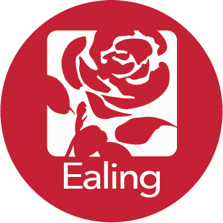 This code of conduct has been produced for all potential candidates in the selection of candidates for Ealing Borough, in order to assist the smooth running of all stages of the process.  No materials calling for support in the selection process will be produced or distributed by or on behalf of any individual prior to the publication of the timetable for selections in Ealing Borough. Potential candidates who are on the approved panel of candidates are entitled to a list of ward secretaries from the Secretary of the Local Campaign Forum/Local Government Committee.  Once shortlisted by a ward, potential candidates will be entitled to a list of eligible members for that ward from the CLP Secretary.  In order to receive this list, potential candidates will have to pay the relevant CLP an administration charge of £5.The list of eligible members (or list of Party Units and Affiliates) is supplied solely for the purposes of the current selection/election campaign of the aspiring candidate to which it is supplied and is not transferable to any other campaign or person or for any other use whatsoever. Use of the list for any other purpose will lead to disqualification as an aspiring candidate and potential further disciplinary action.  The use of any other party data to which a candidate or their supporters have access to by virtue of holding another office (for example, a list of Labour Party members a candidate holds due to being a sitting councillor) should not be used for the purpose of the candidate’s selection campaign; such use may lead to disqualification as a candidate and potential further disciplinary action. The selling or providing a list for commercial purposes will lead to disciplinary action which could result in expulsion from the Party. Following publication of the timetable for a ward, potential candidates are permitted to mail eligible members directly, as well as Labour Party Units and affiliated organisations, with any canvassing/promotional material. No potential candidates or persons acting on behalf of any potential candidate will use their own material or access to publicity to disparage any other potential candidate.Canvassing is specifically allowed following publication of the timetable and from this period onwards potential candidates may approach members personally or by telephone to seek their support. Contact with members must not be carried out in a manner likely to cause offence or be seen as applying pressure to any member. No financial inducement or inducement in kind may be offered to attempt to secure support.Only designated officers will be authorised to issue statements to the media about any aspect of the selection procedure, and then only after consultation with appropriate senior Party Officers. This does not preclude potential candidates undertaking press, Radio or TV interviews on other matters, though under no circumstances should any potential candidate disparage any other potential candidate.Party staff will not use or abuse their position, Party resources or time in the process of an internal selection or election so as to further the interests of themselves or their personal preferred candidate(s).  This does not preclude normal contact or general conversation undertaken in their capacity as a member of the Party. The General Secretary is answerable to the NEC for the conduct of staff in all internal elections.Once a potential candidate has declared an interest in an elected position s/he cannot attend the part of any meeting that is dealing with selection business of the ward in question, unless specifically invited in their role as a potential candidate. No potential candidate or members acting on her/his behalf will interfere with or put under duress any member in regard to how they vote at any stage during the process.Potential candidates are regulated by the Political Parties, Elections & Referendum Act 2000. Donations and loans must be confirmed as being from permissible sources if they exceed £500, and must be reported to the Electoral Commission if they exceed £1,500. This includes the commercial value of “in kind” donations as well as money, and multiple donations of more than £500 given by the same source in a single calendar year which add up to more than £1,500. Contact the Governance & Legal Unit for more information. Any member breaching this code of conduct or knowingly allowing others to do so on her/his behalf will be liable for disciplinary action. The NEC will not hesitate to use its powers of disqualification and suspension to impose sanctions to enforce the code.